MATEMATİK ÖDEVİ1-4,9,0,3 ,6  rakamlarını birer kez kullanarak yazılabilecek 5 basamaklı en büyük doğal sayı kaçtır?2-  2, 7, 0, 5 rakamları ile yazılabilecek dört  basamaklı , basamakları birbirinden farklı en büyük  sayı ile en küçük  sayı kaçtır?3-"Yedi yüz bin dört yüz iki" şeklinde okunan doğal sayıyı yazınız.4-542.245 sayısının 5 rakamlarının basamak değerleri toplamı kaçtır?5-'' Yüz dokuz bin beş yüz yedi''Yukarıda verilen doğal sayı rakamla yazınız.6-Birler bölüğü =14   Binler bölüğü =23 olan doğal sayıyı yazınız.7-3500'dan başlayarak  yüzer ritmik sayarken dördüncü saymada hangi sayıyı söyleriz?8-5.600 sayısından başlayarak 100 ritmik sayarken 5 .saymada hangi sayıyı söyleriz?9-"163.614" altı basamaklı bir doğal sayıdır.Birler bölüğünde hangi rakamlar vardır?10- Doğal sayılar= ( 0,1,2,3,4,5,6,7,8,9 )Yukarıdaki doğal sayıları kullanarak 4 basamaklı rakamları birbirinden farklı en büyük doğal sayı kaçtır?11-Doğal sayılar= ( 0,1,2,3,4,5,6,7,8,9 )Yukarıdaki doğal sayıları kullanarak rakamları birbirinden farklı  beş basamaklı en küçük doğal sayıyı yazınız.12-42.732 sayısının on binler basamağındaki rakamın basamak değeri kaçtır?13-"365.478" altı basamaklı bir doğal sayıdır.Binler bölüğünde hangi rakamlar vardır?14-Onlar basamağı 5,      Binler basamağı 7       Yüz binler basamağı 4" olan doğal sayı yazınız.derskitabicevaplarim.com15- 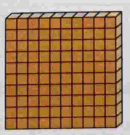 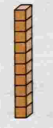 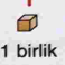 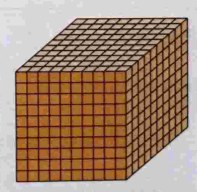 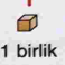 1.000 lik                 100 lük                  10 lukYukarıdaki küplerle gösterilen doğal sayı kaçtır?16-     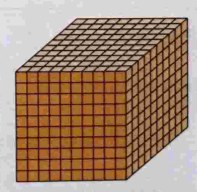 Yukarıdaki küplerle gösterilen doğal sayı kaçtır?3.5001.sayı2.sayı3.sayı4.sayı kaçtır?5.7001.sayı2.sayı3.sayı4.sayı5.sayı kaçtır?